Complex AnalysisVisualizationConsider  and . Draw the vectors and 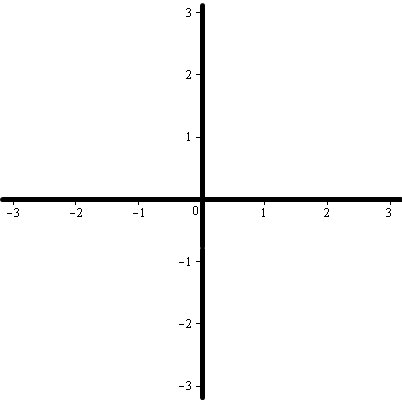 Consider   and . Draw the vectors , and 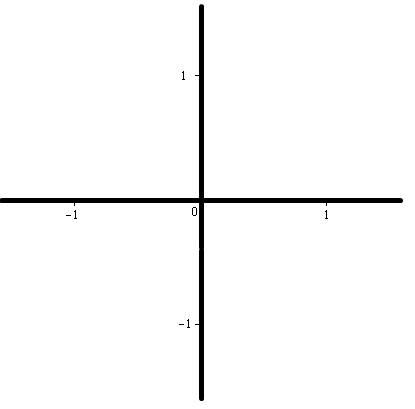 Draw the following vectors: , , , and  Describe in simple geometric terms what happens to a vector  when:it is multiplied by it is multiplied by it is multiplied by it is squaredConsider the vector shown and draw the new vector(s) as indicated (the gray circle represents the unit circle)     Find all four 4th roots (approx.)	                 Find            Find all third roots of unity	         Find one sixth root